GAZİANTEP İSLAM BİLİM ve TEKNOLOJİ ÜNİVERSİTESİ 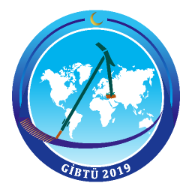 BİLGİ İŞLEM DAİRE BAŞKANLIĞISAATLİK İZİN FORMU…. /…. / 20__   tarihinde    …. : …. / .... : ….   saatleri arasında …………………………………………………………...............................................................................................................................................................................................................................................mazeretimden dolayı izinli sayılmamı;Olurlarınıza arz ederim.	                         Personelin	                                        		   Adı Soyadı :                                                                                                                                                   	           Tarih           :  …. /…. / 20__                                                                                                                                                                                                                                                              İmza            :	   			     OLUR                                                                                            ..... / ..... / 20__                                                                                     .....................................	Daire BaşkanıGAZİANTEP İSLAM BİLİM ve TEKNOLOJİ ÜNİVERSİTESİ
BİLGİ İŞLEM DAİRE BAŞKANLIĞISAATLİK İZİN FORMU…. /…. / 20__   tarihinde    …. : …. / .... : ….   saatleri arasında …………………………………………………………...............................................................................................................................................................................................................................................mazeretimden dolayı izinli sayılmamı;Olurlarınıza arz ederim.	                         Personelin	                                        		   Adı Soyadı :                                                                                                                                                   	           Tarih           :  …. /…. / 20__                                                                                                                                                                                                                                                              İmza            :	   			     OLUR                                                                                            ..... / ..... / 20__                                                                                     .....................................	Daire Başkanı